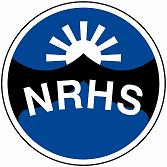 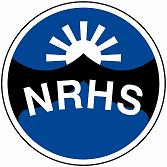 Behaviour Observation ReportPupil Name:____________________________________Staff involved:________________________________________________________________Date & time of observation:- 	Context of what was observedSuggested StrategiesNext StepsSigned:_______________________________________________ 	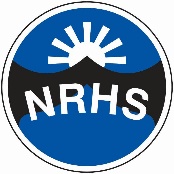 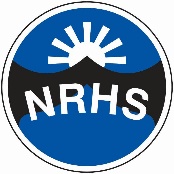 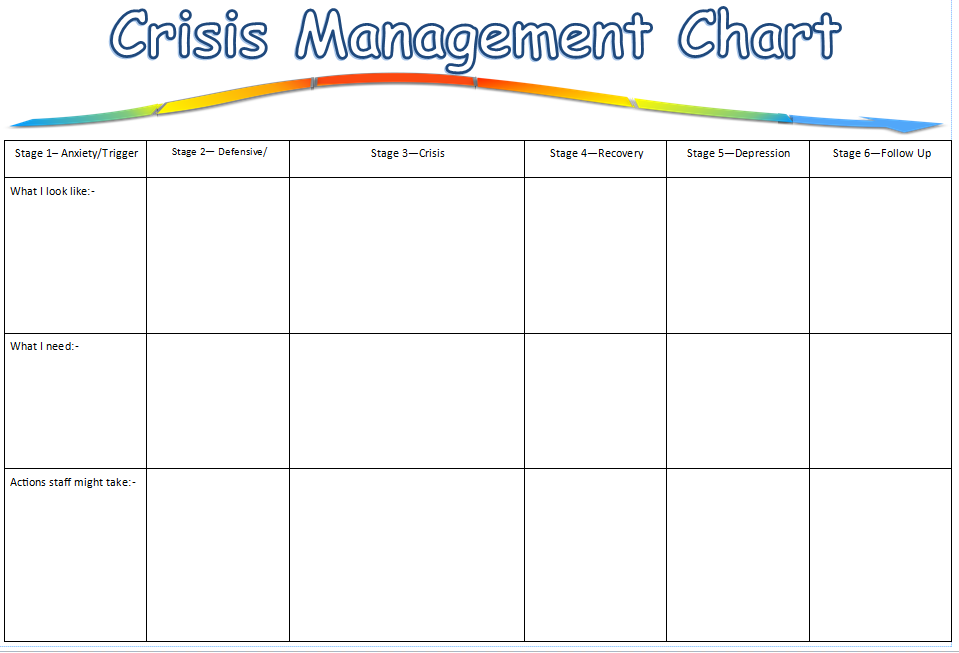 Pupil Name_________________                                  My School Contract To help me learn and to feel happy at school I willRemain in class and complete my set work to the best of my ability. To use “time out” when I am not coping. This means I can go to the quiet, appropriate space that my member of staff will choose. Time out lasts for 10 minutes then I must return to class and continue my work.I can attempt to use my communication board to explain how I am feeling.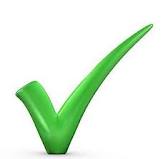 When I follow this contract I will be get 1 tick per lesson. If I get 3 ticks in the morning/ afternoon I can have 20 Minutes at the end of the morning/afternoon on an activity of my choice. Choose 3 activities appropriate activities and agree these with your staff.1.2.3.If I do not follow my contractI will not gain my reward that morning/ afternoon.I will complete work in my break times and lunch times. My staff will phone home and report to my parents/carers. Pupil name ___________________________ Date ____________________Staff name _________________________ Date_____________________Parent name_________________________ Date_____________________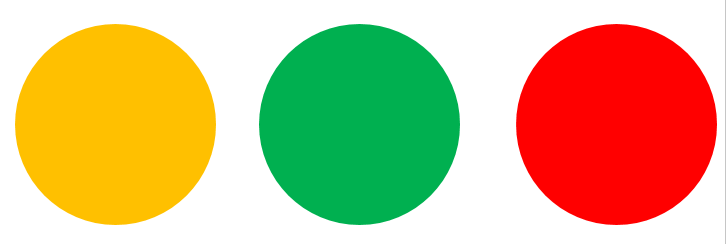 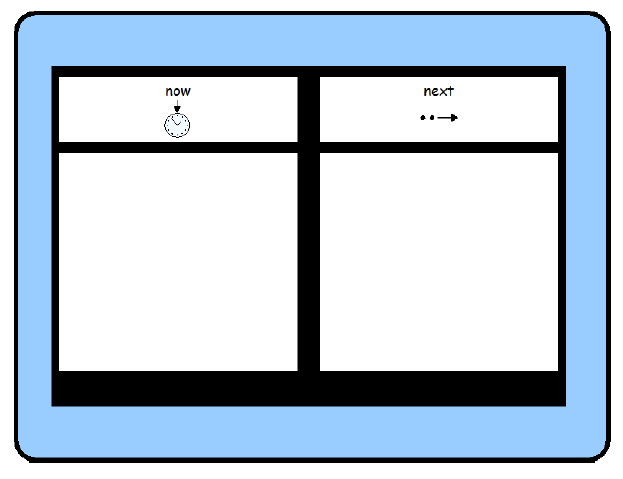 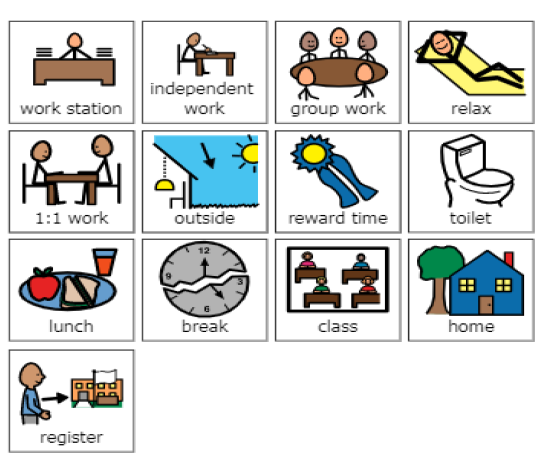 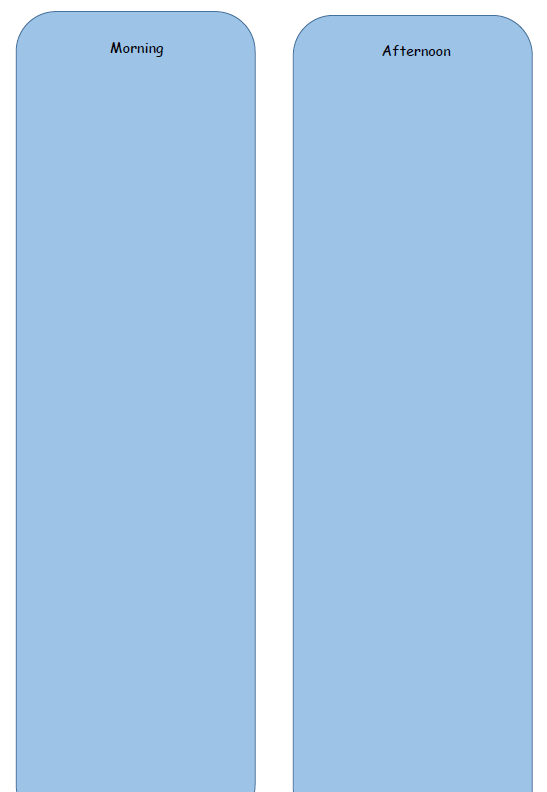 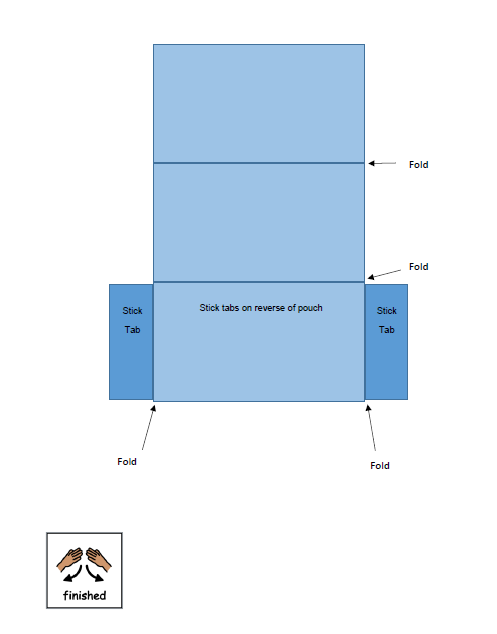 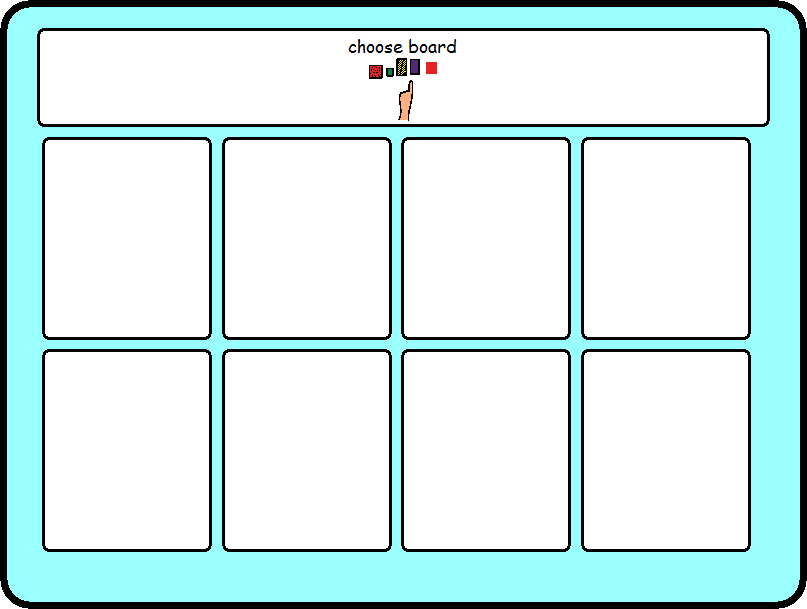 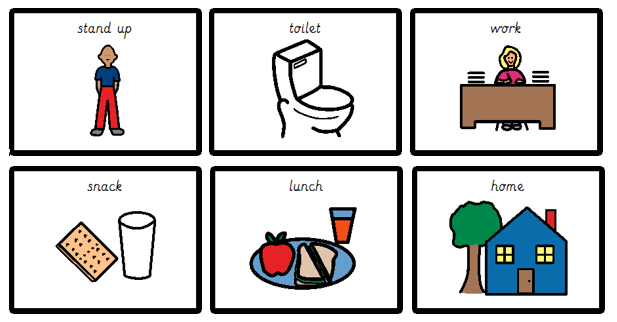 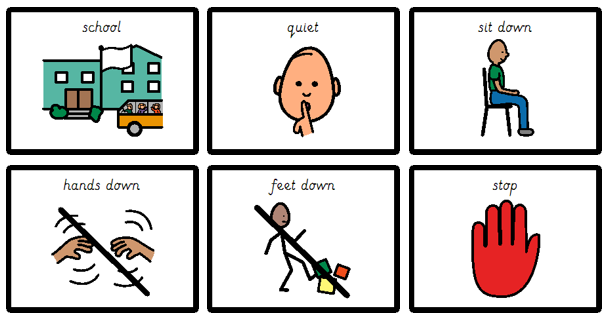 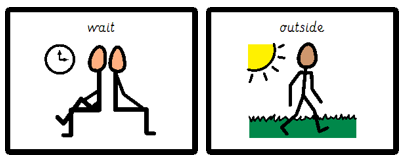 Issue observedExplanationSuggestionEXAMPLEToo much language usedAt various points lots of language was used when giving out an instruction. There was very little processing time given to pupils before next instruction was given out. This resulted in confusion from pupils and unsettled behaviour.Limit language used when giving out instructions. Give instructions for one task at a time. ‘In your book find page 4’ then wait for that to happen then give next instruction.P1BreakP2/3Reward timeLunchP4P5/6Reward timeMonTueWedThurFri